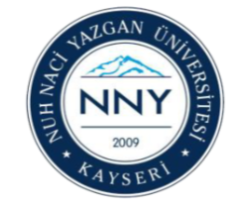    T.C.    NUH NACİ YAZGAN ÜNİVERSİTESİ		         PERSONEL DAİRE BAŞKANLIĞI					      İZİN FORMUU Y G U N D U R        …./…./ 2022      REKTÖRAdı Soyadı:Sicil No:Birimi:Görevi:Adı geçen personelin (      ) gün izin hakkı bulunmaktadır.Adı geçen personelin (      ) gün izin hakkı bulunmaktadır.İmza: …………………………İmza: …………………………Talep Edilen İzinin Türü: Talep Edilen İzinin Türü: Talep Edilen İzinin Türü: Talep Edilen İzinin Türü: Talep Edilen İznin; Başlama Tarihi: …. / .… / 2022    Bitiş Tarihi : …. / …. / 2022 Talep Edilen İznin; Başlama Tarihi: …. / .… / 2022    Bitiş Tarihi : …. / …. / 2022 Talep Edilen İznin; Başlama Tarihi: …. / .… / 2022    Bitiş Tarihi : …. / …. / 2022 Talep Edilen İznin; Başlama Tarihi: …. / .… / 2022    Bitiş Tarihi : …. / …. / 2022 İzinin Geçirileceği Adres:İzinin Geçirileceği Adres:İzinin Geçirileceği Adres:İmza: ……………………….